COMUNICATO STAMPABOOM DELLE IMPRESE FEMMINILI A ROMA E PROVINCIA: CRESCONO A UN RITMO 10 VOLTE SUPERIORE A QUELLO MASCHILE+6,2% RISPETTO ALLO 0,6%Le imprese femminili sono in maggioranza ditte individuali, ma sono in forte aumento le società di capitale (+21,2%)Le imprenditrici romane sono più innovative delle colleghe italiane: il 33,7% ha realizzato almeno un’attività innovativa (cfr. Italia 17%)Roma, 8 marzo 2011 – Le imprese femminili in provincia di Roma al 30 giugno 2010 sono 95.465, con un peso sul totale pari al 21,8% (media Italia 23,3%). Il 69,7% delle 95.465 unità femminili sono concentrate nel Comune di Roma. L’aumento delle imprese femminili nella provincia di Roma, pari al 6,2% tra il primo semestre 2009 e il primo semestre 2010 (contro lo 0,6% delle imprese maschili), ha contribuito in modo sostanziale alla crescita complessiva dell’imprenditoria romana (+1,8%).“I dati – spiega il Presidente della CCIAA di Roma, Giancarlo Cremonesi - ci dicono chiaramente che, nel nostro territorio, è presente una classe di imprenditrici che, sempre più, fa sentire il proprio peso. L’imprenditoria femminile è una componente vitale e importantissima del nostro tessuto produttivo. Le donne sono più determinate, tenaci e spesso più preparate di tanti uomini – conclude Cremonesi – e, quindi, credo che in presenza di condizioni ottimali per fare impresa, avremmo più possibilità di uscire definitivamente dalla crisi”.Le imprese femminili sono aumentate, nella provincia di Roma, più che nel Lazio (+5%), nel Centro Italia (+3,3%) e a livello nazionale (+2,1%).Prevale la forma giuridica della ditta individuale (43.918, il 46% del totale  contro il 60,7% del dato nazionale), ma sono le società di capitali quelle che crescono di più (+21,2% nel 2010, rispetto al 18% nazionale).Il maggior numero di imprese femminili è nel settore commercio (31.155, pari al 32,6% del totale), seguito da alloggio e ristorazione (8.721, pari al 9,1%), altre attività di servizi (7.770, pari all’8,1%) e costruzioni (6.096, pari al 6,4%).Le imprese della provincia di Roma manifestano una maggiore propensione all’innovazione rispetto al resto del Paese: nell’ultimo anno il 33,7% delle imprese femminili (il 36,7% del campione generale) ha realizzato almeno un’attività d’innovazione, contro, rispettivamente, il 17% e il 23,7% del campione nazionale. L’attività innovativa più frequente è stata quella dell’acquisto di macchinari e nuove tecnologie (23%), seguita dall’acquisto di brevetti e licenze (11%).Questi i dati principali emersi dal rapporto sull’imprenditoria femminile di Roma e provincia presentati oggi durante il convegno “M’Illumino d’impresa” organizzato dalla Camera di Commercio di Roma e dal suo Comitato per la promozione dell’imprenditorialità femminile.Il rapporto “M’Illumino d’impresa”, ricostruisce per la prima volta il quadro ampio e sfaccettato delle caratteristiche e dei principali comportamenti delle imprese di Roma e provincia. Il lavoro combina un’analisi quantitativa (sul patrimonio informativo delle banche dati camerali) e una qualitativa (presso un campione misto di 1.000 imprese - di cui 300 imprese femminili - stratificato proporzionalmente alla popolazione delle imprese iscritte alla CCIAA di Roma al 30.06.2010), con i risultati di ricerche di altri soggetti sulle criticità della presenza femminile nel mondo lavorativo, anche a livello internazionale.E per supportare ancor di più e in modo concreto le aspiranti imprenditrici del nostro territorio, il Comitato per la promozione dell’imprenditorialità femminile della CCIAA di Roma lancia due premi annuali: uno per la “Migliore idea innovativa al femminile” e l’altro denominato “Vinci la tua sede per un anno” presso il Tecnopolo Tiburtino. Nelle prossime settimane usciranno i bandi di concorso con le modalità di partecipazione. Il rapporto completo “M’Illumino d’impresa” è consultabile sul sito internet www.rm.camcom.itUfficio Stampa Camera di Commercio di Roma ufficiostampa@assetcamera.it – tel. 06-6781178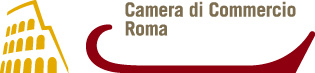 